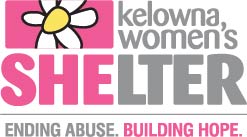 Box 20193, RPO Towne CentreKelowna, BC V1Y 9H2 Administration: 778-478-777424-hour Line: 250-763-1040kelownawomensshelter.caPEACE – Internal/External PostingPosition:	PEACE (Prevention, Education, Advocacy, Counselling and Empowerment) Counsellor Status:	Regular part-time (30 hrs/wk)Hours of Work:	Sunday to Wednesday (7.5 hrs/day)Salary Range:	$27.59 to $31.63/hrSince 1980, the Kelowna Women’s Shelter has provided free food, shelter, counselling, support and preventative education to women and their children who have experienced intimate partner violence. Our organization is currently recruiting a PEACE (Prevention, Education, Advocacy, Counselling and Empowerment) Counsellor to provide psycho educational programming, support, education and advocacy for children who have witnessed abuse, and emotional and parenting support to parents. This position is also required to design and deliver the PEACE program.Reporting to the Manager of Programs and Services this position will be responsible to:Design, implement, evaluate and adapt psycho educational individual and group counselling programming for children who have experienced abuse. Receive children and youth referrals to the program for individual counselling and support groups.Conduct an intake process that includes assessment of the impacts of abuse on the child, the group readiness of the child, the support needs of the parent who has experienced abuse, and as far as possible, the level of safety/risk to the child.Provide children with support and information, and assist them to identify, express and deal with the feelings they have experienced as a result of the abuse.Make referrals to other agencies and services when appropriate.Maintain related case notes, documents, forms and statistics, and provide reports to funders and supervisor as required.Prepare and distribute information and/or presentations on the services available to children through the Shelter’s PEACE program, and on the issues of abuse.Maintain familiarity with legislation, regulations, policies and best practices related to abuse and child protection.Qualifications:A bachelor’s degree in a related human/social service field, and two years of recent related experience, or an equivalent combination of education, training and experience.Level one OFA and CPR B required.Valid BC Driver’s License and satisfactory criminal record check.Skills and Abilities:A good working knowledge of family violence and its impacts and of relevant community resources.The ability to provide service in a respectful, empathetic and client-centered manner while maintaining appropriate personal and professional boundaries.The ability to work independently and in a self-directing manner as well as the ability to work in a cooperative and collaborative manner with Shelter staff and other community agencies.The ability to maintain necessary records and documentation, and to engage in the evaluation of the program and servicesThis position is part of the Community Social Services Employers Association of BC (CSSEA) bargaining unit and provides full benefits upon successfully completing the required probationary period.If you are interested in applying for this position, please email your resume to the Manager of Programs and Services,  connie.marchal@kelownawomensshelter.ca. This posting will close on January 27, 2020.We thank all those who express interest in this opportunity however only those short-listed will be contacted.